CS231-L温度廓线传感器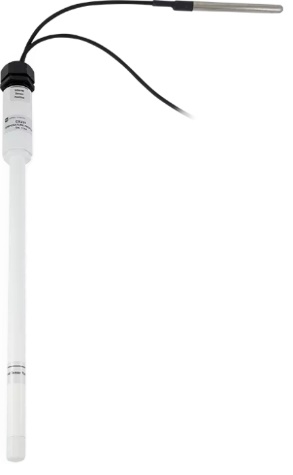 CS231-L温度廓线传感器使用SDI-12接线技术集成，可靠性高。CCS230由1个刚性探针组装和最多4个可选的外部温度探测器组成。刚性的探针组件，保证了温度廓线中温度测点的精确性，同时保证其可以在任何介质中使用。应用领域CS231-L温度廓线传感器有适用于不同环境的多种用途。完全密封的探头组件和外接的探头允许CS231被用于路基，土壤和水中（雪和冰）方面测定如霜冻和冻土监测等。也可用于监测路基温度和弹簧载荷调整及维护。配置：包含一个SGB3 3线防浪涌保护模块，SGB3为CS225提供防浪涌保护技术参数工作温度:  -55℃ ~ +85℃精度	典型：±0.2℃（-40℃ ~ +85℃）	        恶劣环境：±0.4℃（-40℃ ~ +85℃）	        ±0.5℃（-55℃ ~ -40℃）分辨率:0.0078℃供电：9-18Vdc通讯方式：SDI-12设备预热时间：10S可选外部温度：最大4个最大长度：3.0m(118in)探头直径	: 2.13cm(0.84in)最大电缆长度：152m(500ft)每一个温度链能安装的传感器最大数量：32最小间距：5cm(1.97in)供电电压：9 ~ 28Vdc电流消耗	每个传感器的静态电流消耗：1.0mA（最大）动态的电流消耗：20mA（传感器数目最1.0mA）